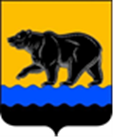 СЧЁТНАЯ ПАЛАТА ГОРОДА НЕФТЕЮГАНСКА16 мкрн., д. 23, помещение № 97, г. Нефтеюганск, Ханты-Мансийский автономный округ - Югра(Тюменская область), 628310, телефон: 20-30-54, факс: 20-30-63 е-mail: sp-ugansk@mail.ru_____________________________________________________________________________________ЗАКЛЮЧЕНИЕ на проект изменений в муниципальную программу города Нефтеюганска «Развитие транспортной системы в городе Нефтеюганске»Счётная палата города Нефтеюганска на основании статьи 157 Бюджетного кодекса Российской Федерации, Положения о Счётной палате города Нефтеюганска, утверждённого решением Думы города Нефтеюганска от 22.12.2021 № 56-VII, рассмотрев проект изменений в муниципальную программу города Нефтеюганска «Развитие транспортной системы в городе Нефтеюганске» (далее по тексту – проект изменений), сообщает следующее:1. При проведении экспертно-аналитического мероприятия учитывалось наличие экспертизы:1.1. Департамента финансов администрации города Нефтеюганска на предмет соответствия проекта муниципальной программы бюджетному законодательству Российской Федерации и возможности финансового обеспечения его реализации из бюджета города Нефтеюганска.1.2. Департамента экономического развития администрации города Нефтеюганска на предмет соответствия:- требованиям, установленными нормативными правовыми актами Российской Федерации, автономного округа и города Нефтеюганска об инвестиционной деятельности, осуществляемой в форме капитальных вложений, а также в сфере управления проектной деятельностью;-Порядку принятия решения о разработке муниципальных программ города Нефтеюганска, их формирования, утверждения и реализации, утверждённому постановлением администрации города Нефтеюганска от 18.04.2019 № 77-нп «О модельной муниципальной программе города Нефтеюганска, порядке принятия решения о разработке муниципальных программ города Нефтеюганска, их формирования, утверждения и реализации» (далее – Порядок от 18.04.2019 № 77-нп);-структурным элементам, целям муниципальной программы;-срокам её реализации, задачам муниципальной программы;-целевым показателям, характеризующим результаты её реализации, целям муниципальной программы и ее структурным элементам.2. Предоставленный проект изменений соответствует Порядку от 18.04.2019 № 77-нп, при этом в паспорте муниципальной программы в строке «Объёмы финансового обеспечения за весь период реализации» не указана единица измерения «тыс. рублей», рекомендуем дополнить проект изменений. 3. Проектом изменений планируется увеличить объём финансирования муниципальной программы за счёт средств местного бюджета на сумму 110 709,570 тыс. рублей, в том числе:3.1. По подпрограмме I «Автомобильные дороги» по комплексу процессных мероприятий:3.1.1. «Строительство (реконструкция), капитальный ремонт и ремонт автомобильных дорог общего пользования местного значения» на общую сумму 61 144,238 тыс. рублей:* департаменту жилищно-коммунального хозяйства администрации города Нефтеюганска (далее - ДЖКХ) на сумму 1 134,860 тыс. рублей:- 555,740 тыс. рублей на устройство заездного кармана и остановочного павильона на улице Сургутской, автобусная остановка «Колледж».В качестве обоснования планируемых расходов представлен сметный расчёт, составленный базисно-индексным методом, расчёт следовало произвести ресурсно-индексным методом.Ввиду неверно произведённого расчёта, применения неактуальных цен, сделать вывод об обоснованности сумм, планируемых на выполнение ремонта, не представляется возможным. Рекомендуем произвести перерасчёт сметной стоимости работ ресурсно-индексным методом;- 579,120 тыс. рублей на устройство тротуара (кладбище).* департаменту градостроительства и земельных отношений администрации города Нефтеюганска (далее - ДГиЗО) на сумму 60 009,378 тыс. рублей переходящие денежные средства по заключенным муниципальным контрактам 2023 года.3.1.2. «Обеспечение функционирования сети автомобильных дорог общего пользования местного значения» на общую сумму 24 072,594 тыс. рублей:* ДЖКХ на сумму 17 784,716 тыс. рублей:- 842,940 тыс. рублей на текущий ремонт остановочных павильонов (заключены муниципальные контракты на сумму 243,890 тыс. рублей и 599,050 тыс. рублей);- 1 678,792 тыс. рублей на содержание новой дороги по улице Нефтяников (от ул. Романа Кузоваткина до ул. Набережная), протяженностью 0,605 км.Бюджетные ассигнования планируется из расчёта на 11 месяцев исходя из норматива финансовых затрат в сумме 2 817,992 тыс. рублей, в том числе за счёт сложившейся экономии бюджетных средств в сумме 1 139,200 тыс. рублей по результатам заключенного контракта на содержание автомобильных дорог.Разрешение на ввод объекта в эксплуатацию оформлено 08.02.2024 года.При этом, в соответствии информацией подрядчика, осуществляющего строительство объекта, направленной в адрес МКУ «Управление капитального строительства» 20.02.2024 года, исправленные технические планы будут направлены в мае 2024 года, для устранения замечаний необходимо провести повторную геодезическую съёмку после схода снежного покрова.Рекомендуем при планировании расходов на содержание вышеуказанного участка дороги учитывать фактический срок начала эксплуатации объекта;- 11 885,531 тыс. рублей на содержание дорог (переходящие денежные средства по заключенному муниципальному контракту 2023 года);- 277,453 тыс. рублей на оплату потребления электроэнергии оборудования, установленного в тёплых остановках, а также для восстановления ранее заимствованных средств, запланированных на оплату электроэнергии светофорного хозяйства;- 3 100,000 тыс. рублей на актуализацию комплексной схемы организации дорожного движения города Нефтеюганска.* дополнить соисполнителем муниципальной программы департаментом имущественных и земельных отношений администрации города Нефтеюганска с бюджетными ассигнованиями в сумме 6 287,878 тыс. рублей на приобретение остановочных павильонов (переходящие денежные средства по заключенным муниципальным контрактам 2023 года).3.2. По подпрограмме III «Безопасность дорожного движения» по комплексу процессных мероприятий «Улучшение условий дорожного движения и устранение опасных участков на улично-дорожной сети» на общую сумму 25 492,738 тыс. рублей:* ДЖКХ на сумму 23 845,589 тыс. рублей:-16 457,020 тыс. рублей - обустройство пешеходных переходов и перекрестков светофорным регулированием;-2 341,258 тыс. рублей - обустройство улично-дорожной сети техническими средствами организации дорожного движения (переходящие денежные средства 2023 года). Финансовое обоснование указанных расходов не предоставлено, оценить обоснованность планируемых расходов не представляется возможным.Рекомендуем исключить или перераспределить необоснованно планируемые бюджетные ассигнования в сумме 2 341 258 рублей. -1 259,686 тыс. рублей (переходящие средства местного бюджета по заключенным муниципальным контрактам на сумму 1 254,546 тыс. рублей и 5,140 тыс. рублей);-3 787,625 тыс. рублей на техническое обслуживание комплекса фотовидеофиксации нарушений правил дорожного движения.* дополнить соисполнителем муниципальной программы ДГиЗО с бюджетными ассигнованиями в сумме 1 647,149 тыс. рублей на обустройство пешеходного перехода по улице Нефтяников (напротив ТЦ «Ксюша») светофорным регулированием.Информацию о решениях, принятых по результатам рассмотрения рекомендаций, необходимо направить в адрес Счётной палаты до 11.03.2024 года.Председатель 								         С.А. Гичкина Исполнитель:инспектор инспекторского отдела № 2Счётной палаты города НефтеюганскаБатаева Лариса Николаевна8 (3463) 20-39-48Исх. от 28.02.2024 № СП-94-4 